                                                                                                                                 ООО "Алкеми Фарма"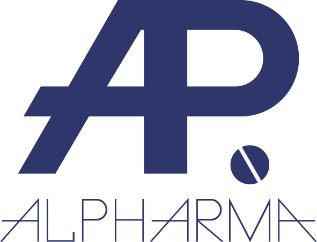 . Москва, переулок Угловой, дом 2, офис 1011Почтовый адрес: . Москва, а/я №17ИНН/КПП 7707781200/770701001р/с №40702810200030004592 ПАО АКБ «АВАНГАРД»к/с №30101810000000000201Тел.: +7(495) 744-30-00, e-mail: info@al-farma.comЖАЛОБАна действия аукционной комиссииБЮДЖЕТНОЕ УЧРЕЖДЕНИЕ ХАНТЫ-МАНСИЙСКОГО АВТОНОМНОГО ОКРУГА - ЮГРЫ "ОКРУЖНОЙ КАРДИОЛОГИЧЕСКИЙ ДИСПАНСЕР "ЦЕНТР ДИАГНОСТИКИ И СЕРДЕЧНО-СОСУДИСТОЙ ХИРУРГИИ", являясь государственным Заказчиком, опубликовал извещение о проведении аукциона в электронной форме, объект закупки - Поставка лекарственных препаратов, извещение от 09.10.2017г. № 0387200009117004752.Обращаем Ваше внимание на существенное нарушение норм действующего законодательства, а именно ч.4 ст. 69 Федерального закона 44-ФЗ «Порядок рассмотрения вторых частей заявок на участие в электронном аукционе» ч.4 ст. 67 Федерального закона 44-ФЗ «Порядок рассмотрения первых частей заявок на участие в электронном аукционе», выраженное в неправомерном допуске заявок к участию в электронном аукционе.Заявитель полагает, что в связи с очень большим снижением цены аукциона и поскольку Заказчиком были допущены все без исключения заявки на участие в электронном аукционе, рассмотрение первых частей заявок было осуществлено с нарушением положений п.1, п.6, ч.1 ст. 33 Федерального закона 44-ФЗ. Таким образом, на участие в электронном аукционе могли быть допущены заявки с предложением лекарственных препаратов, не соответствующих требованиям технического задания, либо с предложением лекарственных препаратов, не обладающих требуемыми Заказчику характеристиками лекарственных препаратов, перечисленных в Техническом задании.  Согласно ч.3 ст. 66 Федерального закона 44-ФЗ, заявка на участие в аукционе должна содержать конкретные показатели, соответствующие значениям, установленным документацией о таком аукционе.При этом, согласно ч.4 ст. 67 Федерального закона 44-ФЗ, участник электронного аукциона не допускается к участию в нем в случае:1) непредоставления информации, предусмотренной частью 3 статьи 66 настоящего Федерального закона, или предоставления недостоверной информации;2) несоответствия информации, предусмотренной частью 3 статьи 66 настоящего Федерального закона, требованиям документации о таком аукционе.Согласно протоколу рассмотрения первых частей заявок, на участие в электронном аукционе было допущено 3 заявки.	Следует учесть, что нашей компанией была подана заявка №1 на участие в данном аукционе, полностью соответствующая требованиям технического задания. Таким образом, заявитель поставлен в ситуацию, в которой имеет место противоправный допуск заявок, не соответствующих техническому заданию, что создаёт условия для недобросовестной конкуренции на участие в электронном аукционе, нарушений прав и законных интересов Заявителя.По вышеуказанным основаниям Заявитель считает целесообразным провести внеплановую проверку закупки № 0387200009117004752, проверить заявки на соответствие требованиям действующего законодательства, т.к. Заказчиком также нарушены положения ст.66,67 Федерального закона 44-ФЗ  - порядок рассмотрения первых частей заявокТак, по препарату с МНН Цефуроксим, лекарственная форма – порошок для приготовления раствора для внутривенного и внутримышечного введения в ГРЛС зарегистрировано 43 аналогичных препарата. Препарат с МНН Линезолид имеет как различную лекарственную форму, так и различные дозировки при одной лекарственной форме: 200 – 400 и 600 мг, при этом если дозировка в 200мг позволяет участвовать в аукционе, поскольку возможен эквивалентный перерасчет дозировки (согласно письма ФАС № АК/28644/15 от 09.06.2015г), то таблетки в дозировке 600 мг считать эквивалентом невозможно. Это обусловлено в первую очередь тем, что дробление таблетированных форм лекарственных препаратов противоречит принципам оказания медицинской помощи. Если увеличение дозы таблетированных форм допустимо (каждая таблетка/капсула имеет определенный вес действующего вещества, определяемый на одну таблетку/капсулу – т.е. 200 мг эквивалентно 600 мг), то таблетка/капсула 600 мг не подлежит разделению ввиду невозможности точного определения дозы в каждой отделяемой части препарата.Препарат с МНН Азитромицин также имеет различные дозировки: 125-250-500 и 1000мг, при этом дозировка в 1000мг тоже не может считаться соответсвующей Техническому заданию.Препарат с МНН Амикацин имеет дозировку 250-500 и 1000мг.Исходя из вышеизложенного, в связи с тем, что до участия в аукционе допущены все заявки, при этом падение цены составила более 40% (участник допустил демпинг), Заявитель считает, что Организацией, осуществляющей определение поставщика – Казенным учреждением ХМАО-Югры «Центр лекарственного мониторинга» было допущено нарушение законодательства, выраженное в допуске к участию в аукционе заявок, не соответсвующих Техническомцу заданию, чем нарушены требования ч.4 ст. 67 Федерального закона 44-ФЗ «Порядок рассмотрения первых частей заявок на участие в электронном аукционе», выраженное в неправомерном допуске заявок к участию в электронном аукционе.Сообщаем, что неправомерный допуск заявок на участие в электронном аукционе влечет за собой признаки состава административного правонарушения, предусмотренного частью 2 статьи 7.30 КОаП РФ (Нарушение порядка осуществления закупок товаров, работ, услуг для обеспечения государственных и муниципальных нужд), а именно признание заявки на участие в аукционе надлежащей, соответствующей требованиям документации об аукционе, в случае, если участнику, подавшему такую заявку, должно быть отказано в допуске к участию в закупке. На основании вышеизложенногоПРОШУ:1. Приостановить осуществление закупки по открытому аукциону в электроннойформе (извещение №0387200009117004752).2. Признать настоящую жалобу обоснованной;3. Провести внеплановую проверку электронного аукциона №0387200009117004752.4. Вынести предписание об устранении допущенных нарушений путем отмены протокола рассмотрения первых частей заявок.Приложения:1. Первая часть заявки ООО «Алкеми Фарма» на участие в электронном аукционе №0387200009117004752.Генеральный директор                                                                _______________Сидоров С.М.Исх. № 40от 03.11.2017г.Управление ФАС по ХМАО-ЮгреЮридический, фактический адрес: 628011, Ханты-Мансийский автономный округ - Югра, г.Ханты-Мансийск, ул.Мира, д.27Почтовый адрес: 628002, Ханты-Мансийский автономный округ - Югра, г.Ханты-Мансийск, ул.Мира, д.27E-mail: to86@fas.gov.ru Телефон: +7-3467-388081Уполномоченное учреждениеКАЗЕННОЕ УЧРЕЖДЕНИЕ ХАНТЫ-МАНСИЙСКОГО АВТОНОМНОГО ОКРУГА - ЮГРЫ "ЦЕНТР ЛЕКАРСТВЕННОГО МОНИТОРИНГА"628408, ХМАО - Югра АО, Сургут г, УЛ СЕРГЕЯ БЕЗВЕРХОВА, ДОМ 4/КОРПУС 5zakypki@clm86.ru7-3462-935837Заказчик БЮДЖЕТНОЕ УЧРЕЖДЕНИЕ ХАНТЫ-МАНСИЙСКОГО АВТОНОМНОГО ОКРУГА - ЮГРЫ "ОКРУЖНОЙ КАРДИОЛОГИЧЕСКИЙ ДИСПАНСЕР "ЦЕНТР ДИАГНОСТИКИ И СЕРДЕЧНО-СОСУДИСТОЙ ХИРУРГИИ"628416, Ханты-Мансийский Автономный округ - Югра АО, Сургут г, ПР-КТ ЛЕНИНА, 69/1dogovor@okd.ru(3462) 528500ЗаявительООО «Алкеми Фарма»Адрес места нахождения: 127055, г. Москва,переулок Угловой, дом 2, офис 1011Почтовый адрес: 119571, г. Москва, а/я №17E-mail:  info@al-farma.comТел./факс: 7(495) 744-30-00№ аукциона:  0387200009117004752